Nombre del proyecto: Juega con la Historia de la MúsicaEtapa educativa: 3º ESOAsignatura o especialidad: MúsicaDirección web del proyecto donde se pueda ver el producto final: http://musicaenciudaddelosmuchachos.blogspot.com.es/2015/05/juega-con-la-historia-de-la-musica.html Nombre del responsable del proyecto: Diana GraciaCorreo electrónico de contacto: dgracia@ciudaddelosmuchachos.comNombre del colegio y ciudad: Colegio Ciudad de los MuchachosNombres de los miembros del equipo que diseñaron el proyecto o lo llevaron a cabo: Diana GraciaDescripción del proyecto: "Juega con la Historia de la Música" es un proyecto para los alumnos de 3º de ESO. A lo largo de la primera evaluación tendrán la oportunidad de diseñar y crear su propio juego de mesa sobre la Historia de la Música. A través del trabajo en equipo y la investigación podrán conocer a los compositores más famosos y sus obras más destacadas, además de diferentes curiosidades de cada una de las etapas de la historia.Al finalizar el proyecto los alumnos tendrán la ocasión de poner a prueba los juegos diseñados por sus propios compañeros.¿Quién conseguirá más premios?Aquí os dejo el cartel de presentación del proyecto con sus diferentes actividades:Diseño y creación del tablero de juego.Creación de las instrucciones y reglas de juego. También se decidirán los premios para los ganadores.Elaboración de preguntas y respuestas.Objetivos que se pretendía conseguir:Introducir el temario del curso desde el juego.Desarrollar habilidades para trabajar en equipo.Aprender a autoevaluarse y evaluar al resto de compañeros.Recursos necesarios: folios, pinturas, materiales para construir los tableros y tarjetas de juego ( a elección del alumnado), cuaderno de equipo, libro de texto.Herramientas TIC utilizadas (nombre y url): Google Classroom de la clase para acceder a las instrucciones de juego.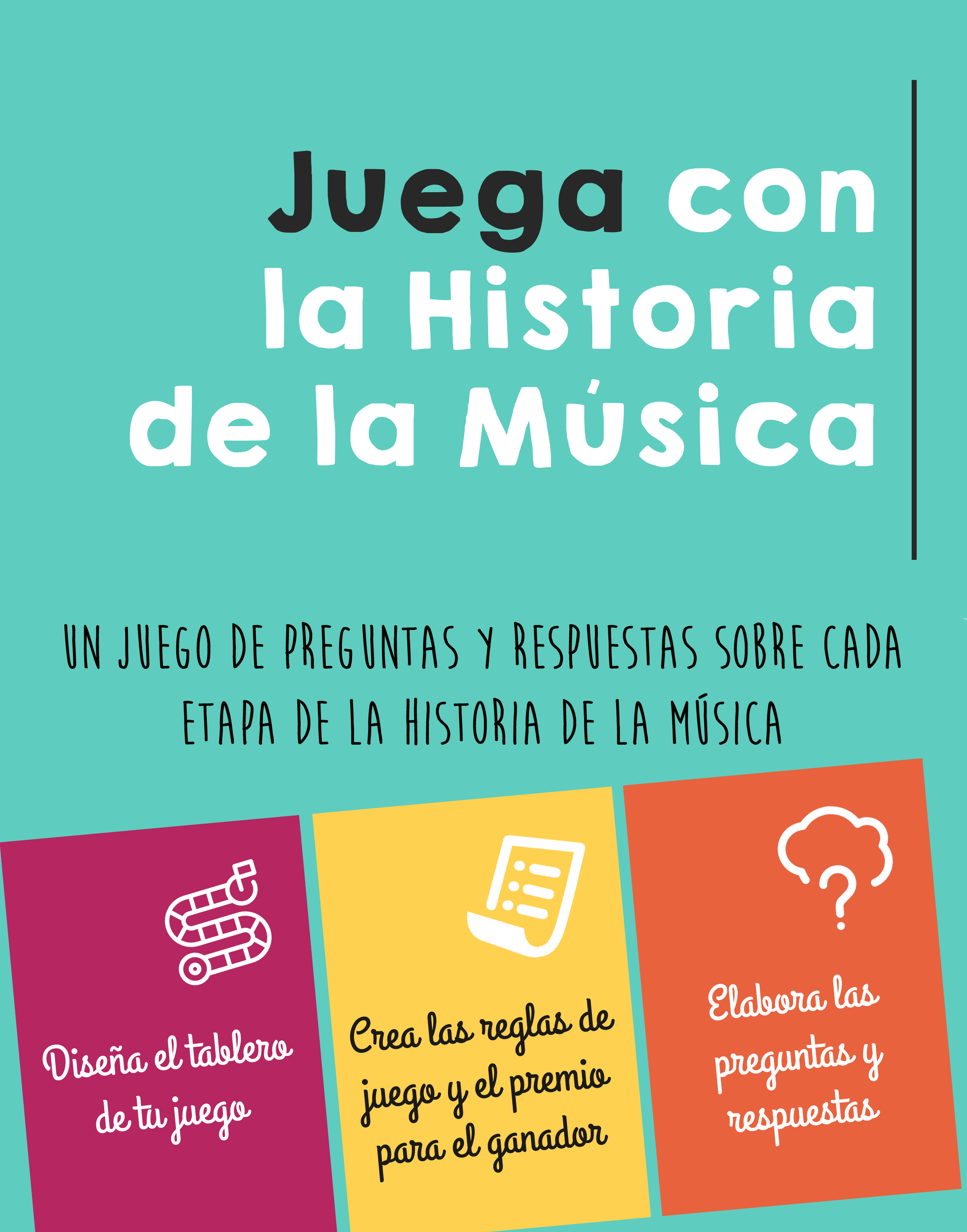 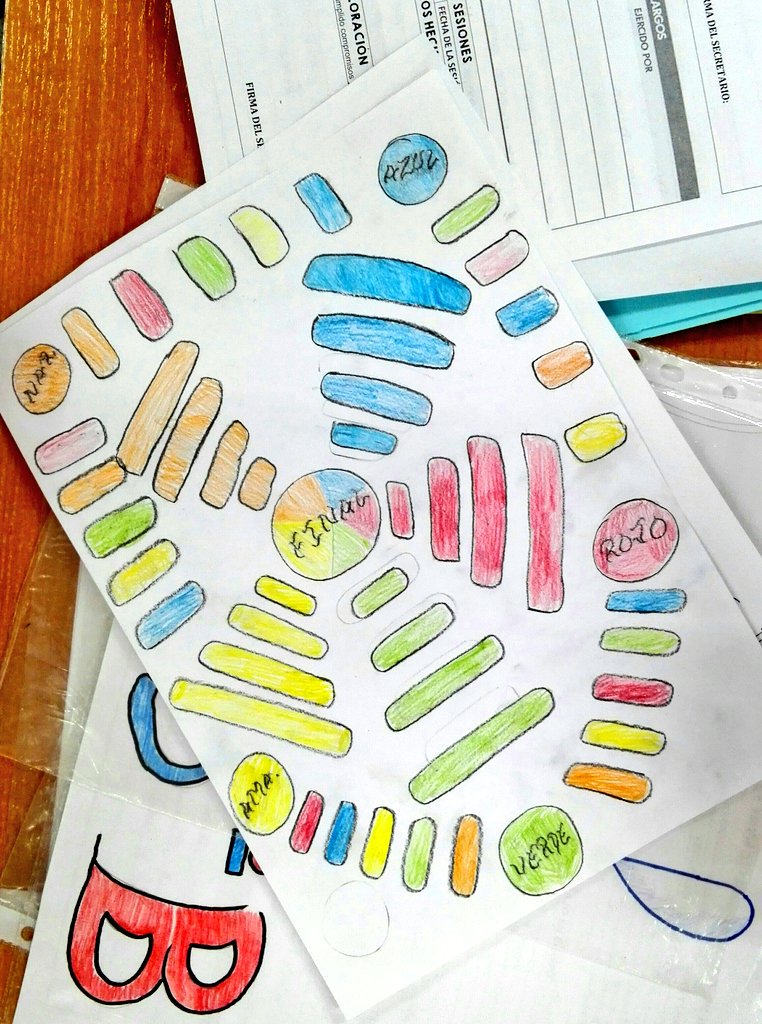 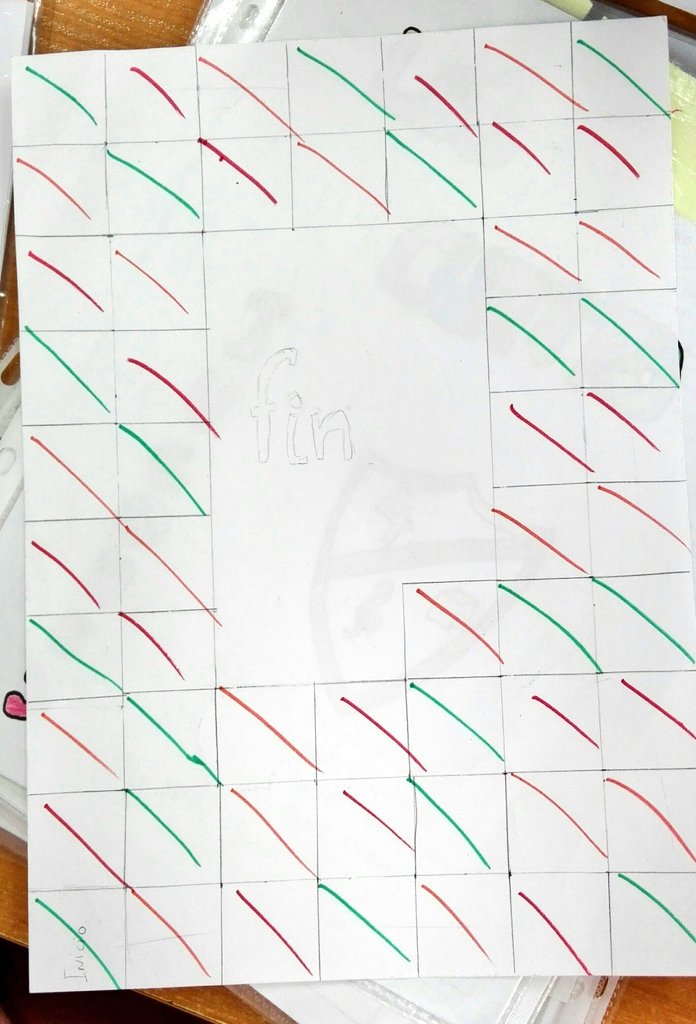 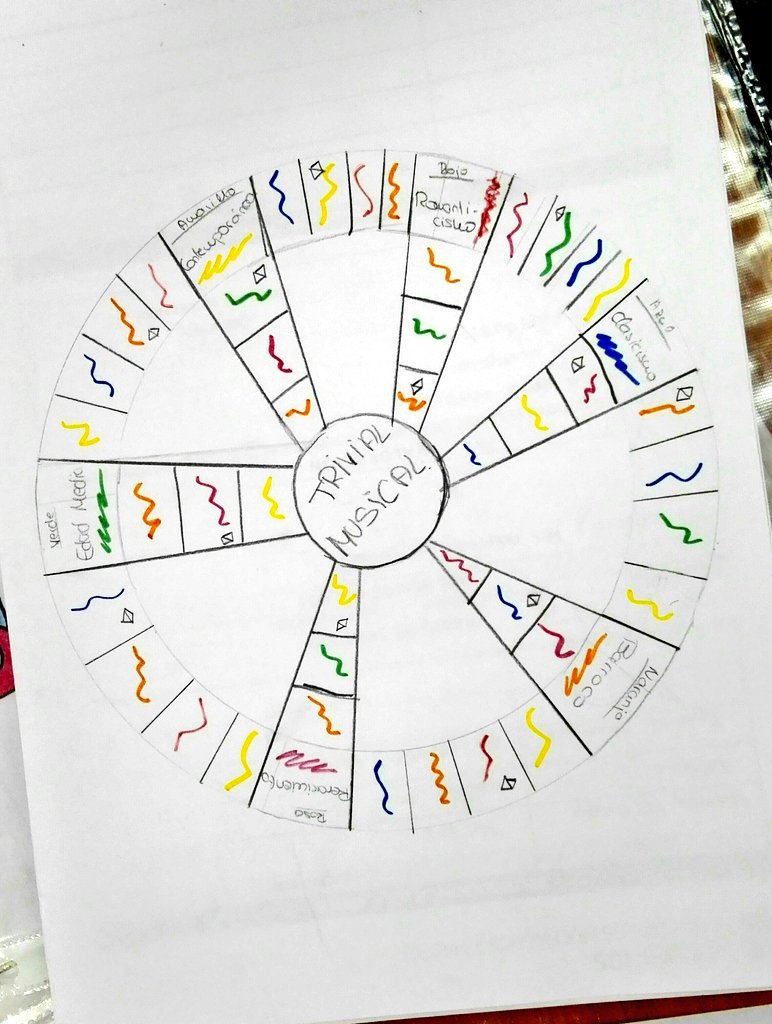 